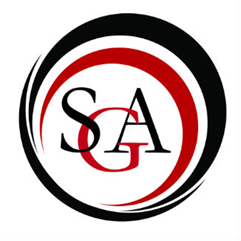 Student Government Association’sCommittee on Finance	Agenda	April 2, 2019Call to order at 11:31 am.Roll CallMaddie Berkey: hereJonah Brandt: hereEricka Dudley: unexcusedZhamya Hampton: hereLeanna Hodge: hereSeung Ho Lee: hereJamie Leonard: unexcusedDean Marker: hereTony Mastroianni: hereAlyssa Osten: hereShyonna Williams: hereApproval of MinutesAPPROVED.Chair Report: Seungho LeeCOF balance: COF balance: $ 339,743.81 Operating: $32,547.38 Running Spending: $167,452.62SGA balance: $170,640.68 Report: Committee ReportsAudit Committee: Inventory Committee: Old BusinessNew BusinessFlashlight, Allocation requestDiscussion:Alyssa: They are asking for three issues in one month.Lynn: They have already printed one issue.Lee: Cannot fund something that’s already printed.Tony: In my personal opinion, do not see how they need two for one month. Maybe one issue for the month is reasonable.Motion to strike issue 3: TonySecond: DeanRationale: have already printed, cannot fund something already printed.Motion to strike issue 5: TonySecond: AlyssaRationale: lack of student impact, one issue is reasonable.Motion to approve allocation request: AlyssaSecond: TonyMotion PASSES.Amount: $436.61Snow Sports ClubDiscussion:Dean: Where are they allocating from?Lynn: reallocating from lodging and rentals to bus and lift tickets.Alyssa: Isn’t lodging and lift all in one package?Lynn: They are reallocating to the bus driver and advisor.Alyssa: Logding and lift packets are all in one cost, it is a contract, cannot fund one without the other.Lynn: the contract is for more than what was budgeted so they are reallocating money from costs that were not necessary.Motion to approve allocation request: AlyssaSecond: TonyMotion PASSES.Amount: $1,277.00BSU, Fashion showDiscussion:Lee: Who is the host?Shoddy: An entertainer from Philadelphia.Zhamya: Gave us a deal, usually he does one event for $3,500, however he’s doing two events for $3,500 and brining a team of entertainers.Lee: How many students usually attend?Zhamya: Over 100.Lynn: When is it?Zhamya: The saturday of spring fling weekend.Lynn: For cost of gas and tolls, it is usually better to have the travel cost in the contract. Zhamya: They said they would send all of the receipts.Lynn: It’s easier to just put it in the contract so they don’t have to keep track of all receipts, etc.Motion to reenteratin request: AlyssaSecond: DeanLynn: For cost of gas and tolls, it is usually better to have the travel cost in the contract. Zhamya: They said they would send all of the receipts.Lynn: It’s easier to just put it in the contract so they don’t have to keep track of all receipts, etc.Lee: Could pay them up front.Alyssa: Could table the request pending their approval for paying for travel up front, and placing travel costs in contract.Motion to table request: AlyssaSecond: DeanMotion TABLED.Motion to approve allocation request: TonySecond: DeanMotion .Amount: $1,970.00BSU, DJ for Fashion showDiscussion:Motion to approve allocation request: DeanSecond: TonyMotion PASSES.Amount: $300.00BSU, Wild N OutDiscussion:Motion to table: AlyssaSecond: DeanMotion TABLED.Amount: $2,855.65Geoscience club, allocationDiscussion: Motion to approve allocation request: DeanSecond: TonyMotion FAILS.Rationale: no explanation.Geoscience club, reallocationDiscussion:Motion to approve allocation request: AlyssaSecond: TonyMotion FAILS.Rationale: no explanation.SGA, Spring Fling festivalDiscussion:Lee: Reallocating $8,000.00 from food for spring fling to spring fling festival.Tony: For Bobby K events, different stands to entertain students and provide programming.Motion to approve allocation request: AlyssaSecond: ZhamyaMotion PASSES.Amount: $6,450.00AnnouncementsAdvisor CommentsAdjournmentMeeting adjourned at 11:59 am.